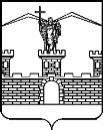  СОВЕТ   ЛАБИНСКОГО ГОРОДСКОГО ПОСЕЛЕНИЯЛАБИНСКОГО РАЙОНАРЕШЕНИЕ  от 27.02.2019  							        №  351/90г. ЛабинскО внесении изменений в решение Совета Лабинского городского поселения  Лабинского района от 30 июня 2016 года         «О создании рабочей группы»В связи с кадровым изменением в администрации Лабинского городского поселения Лабинского района в соответствии со статьёй 40 главы 7 Регламента Совета Лабинского городского поселения Лабинского района, Совет Лабинского городского поселения Лабинского района                                       Р Е Ш И Л:Внести изменения в состав рабочей группы по рассмотрению вопросов   жилищно-коммунального хозяйства, благоустройства, освещения и вывоза твердых бытовых отходов (прилагается).Признать утратившим силу решение Совета Лабинского городского поселения Лабинского района от 28 декабря 2017 года                           № 256/65 «О внесении изменений в решение Совета Лабинского городского поселения «О создании рабочей группы».Контроль за исполнением настоящего решения возложить на Совет Лабинского городского поселения Лабинского района (Артеменко).Настоящее решение вступает в силу со дня его подписания.Глава Лабинского городскогопоселения Лабинского района					А.Н. КургановПредседатель Совета Лабинского городского поселения  				М.И. АртеменкоСОСТАВ РАБОЧЕЙ ГРУППЫдля рассмотрения вопросов   жилищно-коммунального хозяйства, благоустройства, освещения и вывоза твердых бытовых отходовПредседатель Совета Лабинского городского поселения 				             М.И. АртеменкоПРИЛОЖЕНИЕ УТВЕЖДЕНрешением Совета Лабинского городского поселения  от 27.02.2019 № 351/90№ ппФИОдолжность1.Шебзухов Руслан Шамсудинович- председатель рабочей группы, заместитель председателя Совета Лабинского городского поселения Лабинского района; 2.МахныревАлександр Анатольевич- заместитель председателя рабочей группы, председатель комитета по вопросам жилищно-коммунального хозяйства, использования земли, охраны природы и экологии Совета Лабинского городского поселения Лабинского района; 3.РоговаЕлена Геннадьевна- секретарь рабочей группы, секретарь комитета по вопросам жилищно-коммунального хозяйства, использования земли, охраны природы и экологии Совета Лабинского городского поселения Лабинского района;Члены рабочей группы:Члены рабочей группы:Члены рабочей группы:4.Артеменко Максим Иванович- председатель Совета Лабинского городского поселения Лабинского района;5.ШереметСергей Васильевич- заместитель главы администрации Лабинского городского поселения по вопросам ЖКХ, ГО и ЧС, и благоустройства Лабинского городского поселения Лабинского района;6.МанаковПавел Владимирович - заместитель главы администрации Лабинского городского поселения Лабинского района;7.МандрыкаАлександр Николаевичначальник отдела ЖКХ и благоустройства администрации Лабинского городского поселения Лабинского района;8.Шараускас Дмитрий Владимирович- начальник финансового управления администрации Лабинского городского поселения Лабинского района;9.Садчиков Александр Александрович- председатель комитета по вопросам экономики, бюджета, финансам, налогам, законности   и противодействию коррупции; Совета Лабинского городского поселения Лабинского района10.Переходько Андрей Викторович- начальник юридического отдела администрации;11.Юренко Марина Викторовна- начальник отдела имущественных отношений администрации;12.ПапиловСергей Яковлевич-начальник отдела архитектуры, градостроительства развития инфраструктуры администрации;13.Бондарь Петр Анатольевич- ведущий специалист отдела ЖКХ и благоустройства администрации Лабинского городского поселения Лабинского городского поселения Лабинского района.